Votre réservation : 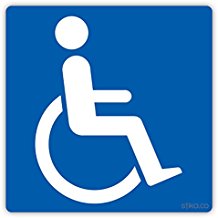 Nom : Prénom : UMR : Mail : Téléphone : Titre de la manifestation :
 Date et heure de début d’utilisation, installation comprise :
(impérativement pendant les heures d’ouverture de l’accueil : 
voir ci-contre)
Date et heure de fin d’utilisation, désinstallation comprise :
(impérativement pendant les heures d’ouverture de l’accueil : 
voir ci-contre)
Vos besoins d’aménagement : Par défaut, l’amphithéâtre dispose :d’un vidéoprojecteur et d’un mur-écran pour projectiond’une chaire pour intervenant (1 à 2 places), sur scène, avec micro fixe et ordinateur fixe pour projection par clé USB ou connexion avec son propre ordinateur via HDMI standard (si Mac, prévoir le raccord)du réseau EDUROAM (quelques codes wifi individuels peuvent être fournis seulement  à la demande)Si autres besoins, signalez-le nous : Login et code Wifi (codes individuels)Table devant le podium (pour jury de thèse, par exemple)Précisez le nombre de chaises nécessaires : Table pour cocktail ou accueil dans le hall de l’amphithéâtrePrécisez la longueur nécessaire (en mètre) :  Projection à partir d’un PC avec entrée HDMI standard Projection à partir d’une clé USBProjection à partir d’un MAC (attention : prévoir le raccord)Micro HF sans filMicro tour de couAutre, préciser : Il est interdit d’ouvrir la porte de l’issue de secours et de sortir du mobilier.